The Avenue Primary School
The Avenue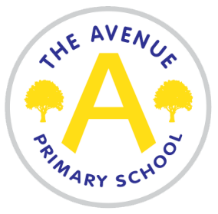 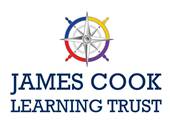 Nunthorpe
Middlesbrough
TS7 0AG
Tel: 01642 318510
Head Teacher: Mrs Emma WatsonHead of School: Miss Jayne Booth Lunchtime supervisorsTemporary in the first instance – fixed term until Friday 16th July 2021 Required as soon as possible					Salary £21445 hours per week (term time only)We are seeking to employ 2 Lunchtime Supervisors. The duties will include:Supervising children on the playgroundReporting incidents and accidents to the appropriate members of staffEncouraging good behaviour on the playground and following the school’s behaviour policySupporting children with games and play Supporting all policies and procedures related to the management of Covid 19The James Cook Learning Trust is committed to safeguarding and promoting the welfare of children and requires all staff and volunteers to share this commitment. Any offer of employment will be subject to evidence of eligibility to work in the UK, QTS qualification, satisfactory DBS (previously CRB), medical clearance and references that recommend the candidate without reservation.
An application form can be found on the school website under the ‘vacancies’ section (www.theavenueprimaryschool.co.uk) Please email jbytheway@theavenueprimaryschool.co.uk or call (01642) 318 510 for more information.Applications should be returned by post or email to Miss Jayne Booth, The Avenue Primary School, The Avenue, Middlesbrough, TS7 0AG or avjbooth@theavenueprimaryschool.co.ukClosing date – 20th Nov at 12 noonInterviews - TBC